        KETA SENIOR HIGH TECHNICAL SCHOOL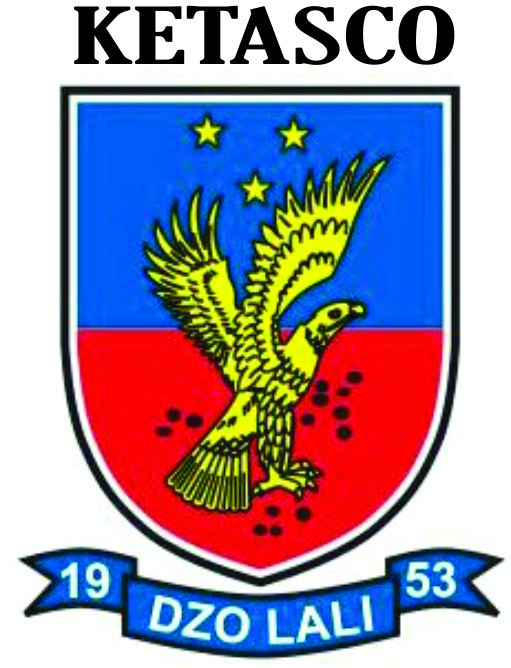                           ADMISSION FORMNAME OF PUPILSurname:………………………………………………………………………………..............Other Names				SexDate of Birth:…………………………………………………………………………………...Place of Birth:……………………………………………………..Region:……………………Religious Denomination:……………………………………………………………………….PARTICULARS OF PARENTSFatherSurname:………………………………………………………………………………………..Other NamesOccupation:……………………………………………………………………………………..Place of Birth:…………………………………………………………………………………..MotherSurname:………………………………………………………………………………………..Other NamesOccupation:……………………………………………………………………………………..Place of Birth:…………………………………………………………………………………..Address and Telephone Nos. of Parent/Guardian to whom reports should be sent:………………..………………………………………………………………………………………………………Name, Address and Telephone No. of immediate Guardian or Relative in Keta: (If any)…………………………………………………………………………………………………Relationship to pupil:……………………………………………………………………………….AN UNDERTAKINGI, ……………………………………………………. a native of :………………………………...              			(Full Name)do hereby accept the place offered to Master/Miss:………………………………………………..my ………………………………………………………………………………………………….……………………………………					Date:………………………     Signature of Parent/GuardianThis form is to be affixed with a Passport size photograph and returned to the Headmaster, Keta Senior High Technical School, P.O.Box KW 122, Keta.KETA SENIOR HIGH TECHNICAL SCHOOLADMISSION UNDERTAKINGI, ……………………………………………………………………….. of SHS 1in the Keta Senior High Technical School, Keta hereby give the UNDERTAKING TO THE Board of Governors, Headmaster and other Authorities of Keta Senior High Technical School to be law abiding, to keep the peace and be of good behaviour and to obey all the Rules and Regulations of the School from now till I complete my education at the said school.	I also undertake not to mete out to any erring Student during the said period any wrongful, unlawful and/or inhuman punishment or treatment.	I also hereby give a further undertaking to seek redress for any grievances that I may have against the School Authorities, any teacher(s) and or fellow students through proper and approved channels using dialogue and mediation and not take the law into my own hands in dealing with the situations no matter how provocative.I particularly give UNEQUIVOCAL AND IRREVOCABLE UNDERTAKING not to embark upon any demonstrations and or any untoward, unruly or violent behaviour as a means of seeking redress for grievances.I hereby DECLARE and HOLD myself liable to be disciplined by the school Authorities in accordance with the school Rules and Regulations, Code of Ethics, and general laws of Ghana, where appropriate, if I should be in breach of any of the aforementioned undertakings.DATED AT KETA THIS:…………………… DAY OF ………………… 2022STUDENT						SURETY: (PARENT/GUARDIANSignature:………………………………	Signature/Mark:……………………Full Name:……………………………	Full Name:…………………………...………………………………………..	Occupation:…………………………..							Address:……………………………...Telephone No. (s)……………………